Set Up Your WebsiteGo to http://www.weebly.com/Enter Name, Email, and PasswordOpen another browser tab and open your email. Start typing an email to yourself: Put weebly in the subject line, and type your password in the body of  the email. DO NO SEND YET.Select “Site”Choose a themeEnter a site name in the first box only.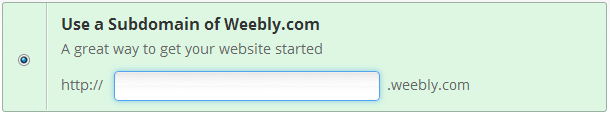 Once the site is created, here are your tasks:Name your site (Click on the title and rename it)Create a page called “Portfolio” as a standard pageOn the contact page, put in a Contact form so someone can email you.On the “About Me” page, you will need to add a Header and Text box. Your header should say “About Me”. In the text box, write the following questions and type your answers in complete sentences.First Name:City I live in:Favorite color:Favorite food:Favorite TV show or movie:If I could travel anywhere in the world right now, I would go to:Favorite band or song:Favorite season:What will I be doing in ten years:Publish your site (This will make it live for the world to see). Select the first box.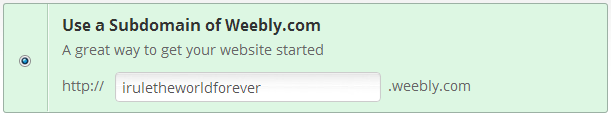 Category for your site should be personal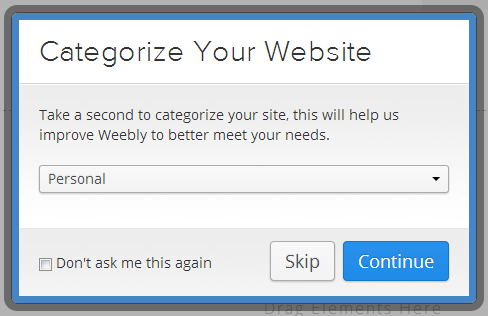 Verify that you are human.Click the link to open your live site.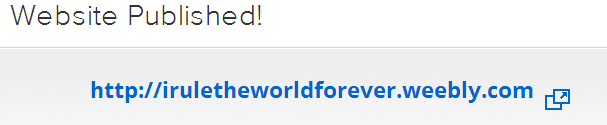 Also Copy the link and send it to me in an email. REMEMBER, I DO NOT RESPOND OR READ EMAILS THAT ARE NOT PROPERLY FORMATTED. YOU MUST INCLUDE A SUBJECT LINE, IN THIS CASE, WEEBLY WEBSITE WILL DO. YOU MUST INCLUDE A PROPER GREETING, HELLO MR. SHUNT, OR DEAR MR. SHUNT. YOU MUST WRITE THE BODY OF THE EMAIL, EX. “I AM SENDING YOU THE WEBSITE I CREATED FOR CLASS. HERE IS THE LINK.” YOU MUST INCLUDE A CLOSING, EX. “ HAVE A GREAT DAY, LARRY” OR “THANKS, LARRY”Never use all capitals in your email.I CANNOT GRADE YOUR WEBSITE IF YOU DO NOT EMAIL IT TO ME.